COORDINACIÓN DE COMUNICACIÓN SOCIAL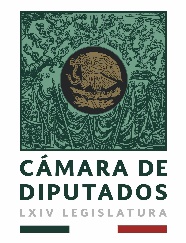 MONITOREO RADIO Y TELEVISIÓN“LXIV LEGISLATURA DE LA PARIDAD DE GÉNERO”“2019, Año del Caudillo del Sur, Emiliano Zapata”*_RESUMEN DE NOTICIAS MATUTINO_**_TELEVISA CANAL 4_**_FORO TV – RAÚL RODRÍGUEZ_**_25 DE AGOSTO 2019_**En estos momentos se lleva a cabo la Maratón de la Ciudad de México. Inició a las 6:45 de esta mañana en el Estadio Universitario, de donde salió el grupo de atletas en silla de rueda, seguidos por los corredores débiles visuales con sus guías, quienes portaban playeras amarillas, los contingentes de corredoras y corredores élite, entre los que están varios kenianos, etíopes y mexicanos.*Una tromba en el área metropolitana de Nuevo León dejó como saldo dos muertos por descargas eléctricas, y decenas de vehículos varados, principalmente en pasos a desnivel de esta capital. Las inundaciones se sintieron en toda la zona urbana, aunque los municipios más afectados son Monterrey y San Nicolás.*La Coordinación Nacional de Protección Civil emitió una declaratoria de emergencia para cinco municipios de Sinaloa, por los daños que ocasionaron las lluvias en días pasados. La Secretaría de Seguridad y Protección Ciudadana dijo que con esta acción se activan los recursos del Fondo para la Atención de Emergencias, y que con la declaratoria solicitada por el gobierno estatal las autoridades contarán con recursos para atender las necesidades alimenticias, de abrigo y salud de la población afectada.*Una intensa tormenta que azotó el municipio de Los Reyes, en Michoacán, provocó el desbordamiento del Río Agua Blanca cuyo caudal causó inundaciones en al menos cinco colonias. Ante la intensidad de la lluvia en poco tiempo los niveles del afluente crecieron y sobrevino el desbordamiento.*La Fiscalía General de Justicia del Estado de México inició una indagatoria para determinar las causas del fallecimiento de Nevith Condes Jaramillo, quien se desempeñaba como periodista en El Observatorio del Sur, portal de internet con noticias locales sobre la zona colindante con Guerrero. Con base en información de la Fiscalía, el comunicador de 42 años fue localizado La mañana del sábado en la comunidad de cerro de Cacalotepec, en Tejupilco, y su cuerpo presentaba lesiones por objeto punzocortante. *Este lunes 26 de agosto inicia el ciclo escolar 2019-2020. Un millón 677 mil alumnos de preescolar, primaria, secundaria y nivel medio superior volverán a las aulas para cursar el ciclo que terminará el próximo lunes 6 de julio. A diferencia de años anteriores, en esta ocasión todos los planteles trabajarán con un solo calendario escolar, que abarca 190 días de actividad. Se tienen programados nueve días de suspensión oficial, distribuidos en dos puentes y cuatro fines de semana largos, además de dos periodos vacacionales.*A casi dos años del sismo del 19 de septiembre de 2017, los trabajos de rehabilitación aún no se han concluido en aproximadamente 25 escuelas de la Ciudad de México, por lo que los alumnos de estos planteles iniciarán el próximo ciclo escolar en aulas provisionales, informó la jefa de Gobierno, Claudia Sheinbaum. Tras realizar una gira de trabajo en Iztapalapa, la mandataria capitalina explicó que se presentaron dificultades debido a que algunas escuelas se asignaron a las autoridades federales y otras al gobierno local.*La persona asesinada la tarde del viernes en La Merced, alcaldía Venustiano Carranza, pertenecía a una banda de extorsionadores conocidos como Los Vera, a quienes la policía capitalina ha detenidos a tres de sus integrantes, reveló el secretario de Seguridad Ciudadana, Jesús Orta Martínez.*_RESUMEN DE NOTICIAS MATUTINO_**_GRUPO FÓRMULA 103.3 FM_**_FÓRMULA NOTICIAS - JAIME NÚÑEZ_**_25 DE AGOSTO 2019_**La policía de investigación de la Procuraduría General de Justicia de la Ciudad de México detuvo a Carlos Ramón Hernández Martínez, alias “El Perrillas” identificado como uno de los líderes de un grupo de sicarios del cartel de Tláhuac.*El secretario de Seguridad Ciudadana, Jesús Orta, dio a conocer detalles sobre el asesinato del hombre que fue atacado por dos sujetos armados en la alcaldía Venustiano Carranza. Respondía al nombre de Emilio “N” y formaba parte de una banda de extorsionadores que operaba en la Merced en el centro histórico de la Ciudad de México.*La Fiscalía General de Justicia del Estado de México, inició en este municipio, las indagatorias para esclarecer el asesinato del periodista, Nevith Condés Jaramillo cuyo cuerpo fue localizado con lesiones con objeto punzo cortante. *El dirigente nacional del PAN, Marko Cortés, lamentó que a ocho meses del accidente en el helicóptero en el que perdió la vida la gobernadora de Puebla, Martha Erika Alonso y el senador Rafael Moreno Valle, no se sabe absolutamente nada.*La Secretaria de la Defensa Nacional, implementó el plan D-NIII C por las fuertes lluvias provocadas por la tormenta tropical IVO, municipio del estado de Baja California Sur.*La Procuraduría General de Justicia de la Ciudad de México a través de la Subprocuraduría de Averiguaciones Previas Desconcentradas instaló ocho unidades móviles del Ministerio Público Itinerante el maratón Ciudad de México 2019 ubicados en los puntos con mayor concentración de público.*_RESUMEN DE NOTICIAS MATUTINO_**_IMAGEN RADIO 90.5 FM_**_IMAGEN INFORMATIVA PRIMERA EMISIÓN - ENRIQUE SÁNCHEZ_**_25 DE AGOSTO DE 2019_**El Maratón de la Ciudad de México inició a las 6:45 de esta mañana en el Estadio Universitario, de donde salió el grupo de atletas en silla de rueda, seguidos por los corredores débiles visuales con sus guías, quienes portaban playeras amarillas, los contingentes de corredoras y corredores élite, entre los que están varios kenianos, etíopes y mexicanos. El banderazo de salida lo dio la jefa de gobierno, Claudia Sheinbaum, junto con la secretaria de Gobierno, Rosa Icela Rodríguez y otros funcionarios.Debido a la 37 edición del Maratón de la Ciudad de México, hay cierres a la circulación en avenida Insurgentes, Paseo de la Reforma, Polanco, la colonia Roma y el Centro Histórico, por lo que autoridades capitalinas recomiendan a la población en general tomar previsiones. *Este lunes regresarán a clases más de 26 millones de estudiantes de educación básica en el país. Aquí en la Ciudad de México serán más de un millón 700 mil alumnos que regresaran, por ello, el titular de la Secretaría de Seguridad Ciudadana, Jesús Orta, anunció la implementación del operativo de seguridad y facilitación vial. Durante el operativo, al menos 7 mil 900 elementos de la Policía Preventiva estarán distribuidos en 7 mil 734 escuelas. *La jefa de gobierno de la Ciudad de México, Claudia Sheinbaum, confirmó que por decisión de la Secretaría de Educación Pública (SEP) no operará el programa "Mochila Segura" en el ciclo escolar 2019-2020 de educación básica que inicia el próximo lunes.*La Secretaría de Educación Pública (SEP) informó que el programa Prepa en Línea-SEP, amplió el periodo de registro al 30 de agosto, con el propósito de incrementar las oportunidades de ingreso a las personas interesadas en cursar el bachillerato. *La Policía de Investigación (PDI) capturó ayer en la madrugada a Carlos Ramón “N”, El Perrillas, identificado como uno de los líderes de un grupo de sicarios al servicio del cártel de Tláhuac. Para la Procuraduría General de Justicia capitalina El Perrillas era responsable de la coordinación y logística de eventos violentos en la Ciudad de México, entre los que destacan ejecuciones de integrantes de otros grupos delictivos, además de encargarse de la recolección de dinero en efectivo producto de la venta de drogas.*El periodista de la zona sur mexiquense Nevith Condés Jamarillo fue encontrado muerto ayer sábado por la mañana en la comunidad Cerro de Cacalotepec. Los hechos ya son investigados por la Fiscalía General de Justicia del Estado de México (FGJEM). La víctima de 42 años era reconocida en la llamada "Tierra Caliente" donde colaboraba en un portal de internet en donde atendían denuncias ciudadanas.*La secretaria de Economía, informaron del cierre de las representaciones comerciales de México en Uruguay, Canadá, Francia, China, Japón y Bélgica, a más tardar el 31 de octubre de 2019. Como consecuencia de la política de “austeridad” del gobierno de Andrés Manuel López Obrador, México sólo se quedará con dos oficinas, de las ocho representaciones internacionales de la Secretaría de Economía y su control pasará a manos de la Secretaría de Relaciones Exteriores. Las representaciones que quedarán abiertas serán la de Ginebra, Suiza, y la de Estados Unidos, en Washington, D.C.*A nueve días de su Informe de Gobierno, el presidente Andrés Manuel López Obrador aparece en dos spots en los que asegura que es un hombre de palabra, uno de los videos los dedica al tema económico y el otro al de austeridad.*Treinta años después de su fundación, el PRD mutará a Futuro 21 para conformar, a partir de diciembre próximo, un nuevo partido político nacional, que sea una verdadera oposición al régimen actual y que pueda competir en las elecciones intermedias de 2021.La plataforma Futuro 21 realizó ayer sábado su primera Asamblea Nacional donde se presentó su Manifiesto por la República, que incluye los lineamientos y propuestas que regirán a este nuevo partido político, con 10 realidades de la vida nacional y 12 resolutivos. Asimismo, sus bases buscan promover y concretar un cambio en la correlación de fuerzas y la configuración política del país*El presidente nacional del PAN, Marko Cortés Mendoza, exigió al gobierno federal que dé a conocer la verdad sobre la caída del helicóptero en el que murieron la gobernadora de Puebla, Martha Erika Alonso, y su esposo Rafael Moreno Valle. El dirigente de Acción Nacional destacó que, a ocho meses del incidente, parece que el gobierno federal le apuesta al olvido.*El gobernador de Michoacán, Silvano Aureoles Conejo, advirtió que el gobierno federal no debe entablar ningún diálogo con delincuentes, ya que esto es fomentar el delito y la impunidad. Aureoles destacó que para combatir la inseguridad es necesario aplicar la ley y fortalecer los cuerpos de seguridad. Señaló que el Estado no puede dialogar con ningún grupo armado (autodefensas) o con quienes tienen vínculos con actividades ilícitas.*La cumbre de los líderes del Grupo de los Siete (G7) países más industrializados comenzó ayer sábado en la ciudad francesa de Biarritz, en medio de tensiones políticas y comerciales, y las protestas de miles de manifestantes. Los dirigentes del G7 se reunieron en el sur de Francia bajo un clima de tensión, en una cumbre en la que abordarán, entre otros temas, la escalada de la guerra comercial entre Estados Unidos y China, la salida de Reino Unido de la Unión Europea, proceso conocido como Brexit, y los grandes incendios en la Amazonia.*El presidente de Francia, Emmanuel Macron, amenazó con bloquear el acuerdo de libre comercio entre la Unión Europea (UE) y Mercosur después de acusar a su colega de Brasil, Jair Bolsonaro, de mentir en sus compromisos sobre el medio ambiente y en materia de biodiversidad en la cumbre del G20 en Osaka en junio pasado.*_RESUMEN DE NOTICIAS VESPERTINO_**_GRUPO MILENIO_**_MILENIO TV – ENRIQUE BURGOS_**_25 DE AGOSTO 2019_**El teniente coronel del Ejército, Víctor Manuel Maldonado, murió tras un enfrentamiento con un grupo armado, en Ziracuaretiro, Michoacán, confirmó la Fiscalía General del estado. Ayer el secretario de la Defensa Nacional, Luis Cresencio Sandoval, informó sobre la muerte del teniente coronel; sin embargo, hoy la Fiscalía detalló que el militar murió debido a la gravedad de las lesiones. En tanto, el secretario de Seguridad y Protección Ciudadana, Alfonso Durazo, envió sus condolencias a la familia a y amigos del teniente Maldonado.*Ricardo Monreal dijo que el 31 de agosto será presentada ante el pleno la candidatura de Mónica Fernández para presidir la Mesa Directiva del Senado de la República. "La votación de los senadores de Morena, en la que se eligió por unanimidad a Fernández como candidata a presidenta de la Mesa Directiva, será propuesta al pleno el 31 de agosto, el cual decidirá. Me he reunido con integrantes de la Jucopo para lograr acuerdos", escribió Monreal en twitter.*El delito de extorsión en la capital incrementó 48 por ciento, mientras que el robo a cuentahabiente 32 por ciento, informó el Consejo Ciudadano. Durante la presentación de la incidencia delictiva de julio, el organismo informó que, de 21 delitos medidos, 13 tuvieron un comportamiento positivo y el resto obtuvieron un registro al alza en comparación con diciembre de 2018.*La jefa de gobierno de la Ciudad de México, Claudia Sheinbaum, aseguró que todos los grupos feministas fueron incluidos en la mesa de diálogo que sostuvieron y; afirmó, que así continuará su administración. Ello, luego de que colectivos de feministas denunciaran a Sheinbaum de no ser incluyente y por ello convocaran para hoy una asamblea para definir acciones. En entrevista, la mandataria capitalina dijo que será el próximo miércoles cuando presente el plan de acción para combatir la violencia de género.*El secretario de Seguridad, Jesús Orta, detalló que se presentarán acciones dentro de las cuales se contemplan protocolos y capacitación para que los policías tengan sensibilidad de actuación ante las mujeres de la ciudad. Reiteró que su dependencia no aceptará comportamientos en contra de las mujeres por parte de policías.*Mañana comienza el ciclo escolar 2019-2020 y en 10 entidades aún hay 6 mil 796 escuelas en proceso de reparación o que no cuentan con los recursos para su rehabilitación de las más de 19 mil que resultaron afectadas por los sismos de 2017. De acuerdo con Jorge Javier Jiménez, director del Instituto Nacional de la Infraestructura Física Educativa, el programa de reconstrucción sigue vigente y se prevé que concluya entre 2020 y 2021. *El secretario de Seguridad Ciudadana, Jesús Orta Martínez, detalló que a partir de las 05:00 horas de mañana, la Secretaría de Seguridad Ciudadana desplegará casi 12 mil policías en 7 mil 700 planteles. "Se despliegan 7 mil 900 elementos entre tránsito, policía preventiva y unidades tácticas, y además con las alcaldías nos vamos a coordinar con 4 mil policías auxiliares y policías bancarios, van a complementar este operativo, de manera que vamos a tener casi 12 mil elementos cubriendo 7 mil 700 planteles”, sostuvo.*El coordinador del PAN en la Cámara de Diputados, Juan Carlos Romero Hicks, instó al gobierno Federal a presentar un paquete económico 2020 que plantee alternativas ante el estancamiento y posible recesión de la economía. “En la propuesta para el próximo año, este gobierno tendrá la oportunidad de asumir con humildad y corregir los errores de estrategia incurridos durante estos meses”, dijo. Romero Hicks.*El líder nacional del PAN, Marko Cortés, acusó a Morena y a Jaime Bonilla de tratar de defender la reforma que amplía el mandato del próximo gobernador de Baja California a través de una consulta ciudadana ilegal. Cortés acusó a Morena y al gobernador electo de Baja California, Jaime Bonilla, de condicionar los programas sociales de gobierno a los bajacalifornianos para que acudan a votar en la consulta ciudadana en la que se definirá si se aprueba la ampliación de mandato de Bonilla de 2 a 4 años. *Uno de los principales temores a los que se enfrente la gente, negocios o entidades bancarias al momento de recibir dinero son los billetes o monedas falsas. Datos del Sistema de Información Económica del Banco de México, señalan que, al cierre de 2018, las piezas falsas captadas de billetes nacionales fueron 339 mil 655, es decir que, por cada millón de billetes auténticos, 66.8 fueron falsos, a diferencia de 2017 donde se registraron 64 piezas por millón, lo que representa un aumento de 38 mil 580 unidades falsas en un año. *Kenia dominó la Maratón de Ciudad de México 2019. Vivian Kiplagat, en la rama femenil, fue la campeona absoluta, mientras que, en la rama varonil, Duncan Maiyo se llevó el primer lugar. Cerca de 30 mil participantes se dieron cita en Ciudad Universitaria, frente a las astas del Estadio Olímpico Universitario, sitio en el que se ubicaba la salida de esta gran carrera, mismo donde sonó el himno nacional mexicano previo al pitazo inicial de esta fiesta atlética.*El presidente estadunidense, Donald Trump, aseguró que los demás miembros del G7 no le han pedido que frene la guerra comercial con China, aunque reconoció que tiene dudas sobre todo lo que hace. "Nadie me ha dicho eso", respondió el presidente estadunidense a una pregunta acerca de si los aliados del G7 le han presionado durante esta cumbre para que ponga fin a la tensión con el gigante asiático, que está ralentizando el crecimiento económico mundial.*_RESUMEN DE NOTICIAS VESPERTINO_**_NOTICIEROS TELEVISA CANAL 4_**_FORO TV - RAÚL RODRÍGUEZ_**_25 DE AGOSTO DE 2019_**Sobre la toma clandestina localizada en la colonia, Granjas México de la alcaldía de Iztacalco se detectó más combustible en el subsuelo y en la red de drenaje público de la zona. Personal de Petróleos Mexicanos tomó muestras del drenaje en un kilómetro a la redonda y descubrió que el nivel del vapor de combustible había aumentado, bomberos rociaron un químico especial, con él se disminuye el peligro de explosión.*La jefa de gobierno de la Ciudad de México, Claudia Sheinbaum, informó que están apoyando a las autoridades federales por la toma clandestina y la fuga de combustible en la colonia, Granjas México.*En la Ciudad de México fue detenido Carlos “N” alias “El Perrillas” presunto líder de una banda de sicarios, la captura se realizó en la colonia Miguel Hidalgo de la alcaldía Tláhuac, en el lugar fueron asegurados un recipiente con cocaína, otro con cristal y una báscula, “El Perrillas” está acusado tentativamente de homicidio calificado, fue trasladado a la fiscalía para la atención de delito de narcomenudeo.*En la alcaldía Venustiano Carranza, un hombre fue asesinado a tiros en la colonia Merced, Balbuena. El ataque ocurrió en el cruce de las calles General Anaya y San Ciprián, la agresión quedó registrada en video, en las imágenes se observa como un sujeto le dispara en la cabeza y espalda, mientras su cómplice se amaga a otra persona que se encontraba detrás de una reja, finalmente los homicidas escaparon.*El secretario de Seguridad Ciudadana dela Ciudad de México, Jesús Orta, informó que la víctima podría ser integrante de una banda de extorsionadores que operaba en la zona centro de la capital.*En la carretera libre a Pátzcuaro, Michoacán fueron asesinados a tiros el coronel, Víctor Manuel Maldonado Celis y el soldado Rosendo Pérez Santiago. Maldonado Celis, era comandante del 14 cuerpo de caballería de Defensas Rurales. El ataque ocurrió a la altura de la comunidad de Aristeo.*Alfonso Durazo, secretario de Seguridad y Protección Ciudadana lamentó el fallecimiento de los militares, en su cuenta de Twitter expresó sus condolencias a familia, amigos y compañeros del Coronel Maldonado Celis. En tanto Luis Crescencio Sandoval, secretario de la Defensa Nacional expresó su pesar por la muerte del coronel de infantería.*_RESUMEN DE NOTICIAS VESPERTINO_**_ADN 40_**_ES TENDENCIA CON MAX ESPEJEL_**_25 DE AGOSTO 2019_**Las fuertes lluvias registradas la tarde del sábado en Monterrey y su zona metropolitana, causaron la muerte de dos personas por descargas eléctricas, inundaciones en calles y pasos a nivel de las principales avenidas, carros bajo el agua, así como caída de árboles y anuncios espectaculares por los vientos.*Los estragos causados por el paso de la tormenta tropical Ivo han provocado que la Secretaría de la Defensa Nacional implemente el plan DN-III en Los Mochis, Sinaloa (afectado por las lluvias desde el jueves pasado) así como en Comondú, Baja California Sur.Mientras tanto, en las localidades de El Cenizo y Villas de Guadalupe, en el municipio de Jesús María, en Aguascalientes, se abrió una enorme grieta, producto de las intensas lluvias, que afectó 11 viviendas y la carretera 18, que conduce a Valladolid.En Michoacán, se desbordó el río Agua Blanca, causando inundaciones en cuatro colonias de Los Reyes. Protección Civil estatal puso en marcha el Comité de Emergencias para ayudar a los habitantes de Santa Rosa, Santa Cecilia, San Juan de Dios y Centro, donde el agua rebasó los 50 centímetros de altura. Se habilitó la Casa de Cultura como albergue temporal.Ivo provocará en las próximas horas lluvias intensas en Sonora y muy fuertes en Baja California Sur, Chihuahua, Durango y Sinaloa, aunque se prevé que pierda fuerza durante este día y se convierta en depresión tropical, indicó el Servicio Meteorológico Nacional.*Jesús Orta, secretario de Seguridad Ciudadana, dijo que la Policía ya trabaja de manera conjunta con los bancos para evitar robos. “El tema de robo a cuentahabiente es una prioridad y la estamos trabajando conjuntamente con los bancos. No identificamos bandas especializadas, pero sí modus operandi muy específicos que es justamente lo que estamos trabajando con los banqueros porque ahí, si no tenemos ese trabajo conjunto, no lo vamos a poder abatir. Hay información que necesitamos de dentro de las sucursales, los propios cajeros, y otra que es la seguridad de afuera”.*Luego de que el miércoles pasado un militar retirado abatiera a un asaltante que intentaba robar a su hijo, el secretario de Seguridad Ciudadana, Jesús Orta descartó que armar a la ciudadanía sea la solución. Señaló que por eso se busca combatir la portación ilegal de armas con el desarme voluntario, los operativos en tianguis y una investigación del tráfico de estos objetos. Afirmó que el permitir portar armas a cualquier persona sólo haría que se generase más violencia en la ciudad.*Carlos Ramón Hernández Martínez alias “El Perrillas”, fue detenido e identificado como uno de los líderes de un grupo de sicarios al servicio del Cártel de Tláhuac, informó la Policía de Investigación (PDI) de la Procuraduría General de Justicia de la Ciudad de México.*El director del portal de noticias El Observatorio del Sur, Nevith Condés Jaramillo, fue asesinado ayer sábado de cuatro puñaladas en la comunidad del Cerro de Cacalotepec, de este municipio situado en la región de Tierra Caliente, en el sur del estado de México. La Fiscalía General de Justicia del Estado de México (FGJEM) informó de la muerte del comunicador, quien por la mañana salió de su domicilio, en la colonia Juárez de Tejupilco, y minutos después habría sido atacado por desconocidos.*Elementos de la Guardia Nacional (GN) fueron expulsados de la comunidad de San José Río Manzo, perteneciente al municipio de San Juan Lalana, Oaxaca, luego de que pretendían detener y desarmar a un presunto grupo de autodefensas que se encarga de brindar seguridad en la zona desde hace una semana. Los hechos se registraron la noche del jueves pasado. Los pobladores pretendían incendiar las unidades de la GN, desarmar y golpear a los uniformados, pero después de un diálogo intenso los elementos se retiraron de la zona.*La jefa de gobierno de la Ciudad de México, Claudia Sheinbaum, informó que será el próximo miércoles cuando presente el plan de acción para combatir la violencia de género. “Es un plan de acciones inmediatas en lo que salen las resoluciones y foros, talleres que estamos haciendo”, resaltó. *Este domingo una explosión en una vivienda donde se almacenaban juegos pirotécnicos, ubicada en el Barrio de Guadalupe, en Tultepec, dejó como saldo una persona muerta y una lesionada, reportaron autoridades municipales.*Se dio a conocer que se detectaron dos nuevos casos de sarampión en menores de edad originarios de Ciudad Juárez, Chihuahua, quienes se encuentran fuera de peligro; elevando la cifra a 11 mexicanos con esta enfermedad. La Secretaria de Salud confirmó que hay vacunas para los menores que aún no hayan sido vacunados, sin embargo, las vacunas para adultos llegaran hasta diciembre y no el peligro que existe es para aquellas personas que no fueron o no han sido vacunadas.*Aviones militares de Brasil están lanzando agua sobre los incendios de la selva amazónica en el estado de Rondonia en respuesta a la indignación mundial por el desastre ambiental, de acuerdo con un video del gobierno. El presidente Jair Bolsonaro autorizó operaciones militares en siete estados para combatir el fuego en la región del Amazonas, después de peticiones de sus gobiernos locales, dijo una portavoz de su oficina.*Brasil rompió un número récord de incendios este 2019, afirman datos de la agencia espacial brasileña. El Instituto Nacional de Investigación Espacial (Inpe) aseveró que sus datos satelitales muestran un aumento del 85% en el mismo período en 2018. Se registraron más de 75 mil incendios forestales en Brasil en los primeros ocho meses del año, el número más alto desde 2013. En comparación con 40 mil en el mismo período en 2018.Las columnas de humo de los incendios ya se extendieron por toda la región amazónica y más allá. Incluso ha oscurecido los cielos en São Paulo, a más de 2 mil millas (3,200 km) de distancia. También emiten monóxido de carbono, los mapas de Cams muestran que este monóxido de carbono, tóxico a altos niveles, se transporta más allá de las costas de América del Sur.*Continúa la Cumbre del G7, que cuenta con la participación de representantes de EEUU, Alemania, Gran Bretaña, Japón, Francia, Canadá e Italia en la ciudad francesa de Biarritz, en el suroeste del país. En la segunda jornada de la cumbre los temas a tratar en la sesión serán sobre la seguridad internacional y economía.*La edición 37 del Maratón Internacional de la Ciudad de México, que se llevó a cabo este domingo dieron como resultado a el keniano Duncan Maiyo como el ganador del Maratón de la Ciudad de México con un tiempo de 02:12:52 horas, su compatriota Vivan Kiplagat se llevó el primer lugar en la rama femenil, con un tiempo de 2:33:28 horas. El colombiano Francisco San Clemente fue el ganador en la prueba de silla de ruedas del maratón, la segunda posición la ocupó el mexicano Alfonso Zaragoza. En la categoría femenil la mexicana Ivonne Reyes Gómez llegó en primer lugar con 2:07:46, seguida de su compatriota Alicia Ibarra Barajas con 2:25:13. *_RESUMEN DE NOTICIAS NOCTURNO_**_FÓRMULA 104.1 FM_**_maru rojas en fórmula_**_25 DE AGOSTO 2019_**El secretario de Educación Pública, Esteban Moctezuma Barragán, señaló que este lunes, con el regreso a clases de 25 millones de alumnos de educación básica y 1.2 millones de docentes, se inicia la construcción de la Nueva Escuela Mexicana. Dijo que este ciclo escolar 2019-2020, el primero completo de la Cuarta Transformación, inicia también con un nuevo marco jurídico constitucional en el cual los niños, jóvenes y adolescentes serán el centro de las políticas públicas en materia educativa.Sin embargo, este nuevo marco jurídico que aún carece de leyes secundarias, profesores del país tienen poca claridad en el modelo pedagógico de Nueva Escuela Mexicana que pretende aplicarse. Ante el nuevo ciclo escolar, que inicia mañana, señalaron que sólo se les dio una capacitación de tres días sobre contenidos supuestamente previstos en las leyes, que ni siquiera están a discusión en el Congreso.*Por otra parte, en Ciudad de México, un millón 700 mil alumnos de educación básica, primaria y secundaria regresan a clases este lunes 26 de agosto y un total de 12 mil policías estarán encargados de garantizar su seguridad en los operativos de regreso a clases que iniciarán desde las cinco de la mañana, expresó el secretario de Seguridad Ciudadana, Jesús Orta Martínez.*Los desprendimientos nubosos de la tormenta tropical Ivo, degradada a depresión tropical, continúan afectando el noroeste del país, por lo que se esperan lluvias fuertes en Durango, Nayarit, Sinaloa y Zacatecas. De acuerdo con la Comisión Nacional del Agua, la depresión Ivo se encuentra a 480 kilómetros del oeste de Cabos San Lucas, Baja California Sur, presenta vientos máximos sostenidos de 55 kilómetros por hora, rachas de 75 kilómetros por hora, y desplazamiento hacia el nor-noroeste, a 17 kilómetros por hora.Los estragos causados por la tormenta tropical Ivo han provocado que la Secretaría de la Defensa Nacional implemente el plan DN-III en Sinaloa, afectado por las lluvias desde el jueves pasado, así como en Baja California Sur.Nuevo León sufrió de varias inundaciones en calles y pasos a desnivel, siendo las zonas más afectadas el centro de Monterrey, General Escobedo, Villa Salinas, Hidalgo, Juárez, Cadereyta y San Nicolás de los Garza. En este último municipio se reportó el daño de al menos 20 vehículos por la inundación en la avenida Manuel Barragán y Fidel Velázquez.*Mario Delgado, coordinador de la bancada de Morena en San Lázaro, advirtió que en el partido no puede ni debe haber ningún interés personal por encima del proyecto de la Cuarta Transformación. Por ello, aseguró que sus militantes y legisladores van a seguir unidos, “porque sabemos que todavía falta mucho camino por recorrer y que todavía hay muchos intereses enemigos de la transformación”.*A unas semanas de que el presidente Andrés Manuel López Obrador presente el Paquete Económico 2020 a la Cámara de Diputados, el coordinador del Grupo Parlamentario del PAN, Juan Carlos Romero Hicks, externó su preocupación de que “en vez de austeridad haya austericidio”. El panista señaló que el Ejecutivo federal debe plantear alternativas al estancamiento de la economía y a la posible recesión, al tiempo que sigue sin resolverse la falta de Estado de derecho y la incertidumbre en la política interna.*La fracción del PRI en la Cámara de Diputados afirmó que la austeridad republicana del gobierno federal impactó negativamente en la actividad productiva durante el primer semestre del año, al reducir los niveles de inversión, restringir las compras del sector público, cancelar obras y retrasar pagos a proveedores. Sostuvo que dicha situación afecta principalmente a las pequeñas y medianas empresas, las cuales son la columna vertebral de la economía.*_RESUMEN DE NOTICIAS NOCTURNO_**_IMAGEN RADIO 90.5_**_IMAGEN iNFORMATIVA Tercera EMISIÓN con patricia rodriguez_**_25 DE AGOSTO 2019_**A partir de hoy y a una semana de que sea entregado a la Cámara de Diputados su Primer Informe de Gobierno, el presidente Andrés Manuel López Obrador destacó en un spot ser un hombre de palabra que ha cumplido varios de sus compromisos. En el spot de 30 segundos, publicado en las redes sociales del Gobierno de México, el mandatario resalta las medidas tomadas para quitar las pensiones a los expresidentes, así como la reducción de los salarios de servidores públicos.*El secretario de la Defensa Nacional, Luis Cresencio Sandoval, lamentó el fallecimiento del coronel de Infantería, Víctor Manuel Maldonado Celis, quien fuera comandante del Décimo Cuarto Cuerpo de Caballería de Defensas Rurales, el cual fue asesinado la víspera durante un enfrentamiento en el municipio de Ziracuaretiro, Michoacán.“Mis más sentidas condolencias, nuestro apoyo y solidaridad a su familia”, puntualizó.*El coordinador de los senadores de Morena, Ricardo Monreal Ávila, presentará ante la Permanente una iniciativa de reforma al Código Penal Federal en la que plantea tipificar el terrorismo racial, de odio y por xenofobia, y aumentar las penas por ese delito hasta a 45 años de prisión. La propuesta incorpora en el marco legal nacional elementos que permitan que actos de terrorismo contra mexicanos, como el ocurrido recientemente en El Paso, Texas, Estados Unidos, puedan ser sancionados en México conforme a los instrumentos jurídicos internacionales, se explicó en un comunicado*El coordinador del PANen la Cámara de Diputados, Juan Carlos Romero Hicks, instó al gobierno federal a presentar un paquete económico 2020 que plantee alternativas ante el estancamiento y posible recesión de la economía. “En la propuesta para el próximo año, este gobierno tendrá la oportunidad de asumir con humildad y corregir los errores de estrategia incurridos durante estos meses”, dijo. Romero Hicks sostuvo además que los recortes presupuestales y errores de cálculo inciden en la gobernabilidad y el futuro de las familias. *El dirigente del PAN, Marko Cortés Mendoza, señaló como ilegales la reforma a la Constitución local para la ampliación de mandato de Jaime Bonilla y la “consulta” aprobada por el Congreso de Baja California para pretender darle validez a la “Ley Bonilla”, que amplía de 2 a 5 años el periodo de gobierno del morenista. Indicó en un comunicado que ampliar el mandato en Baja California es lograr que ese método también se aplique en su momento para la permanencia de Andrés Manuel López Obrador en la Presidencia de la República. *Treinta años después de su fundación, el PRD mutará a Futuro 21 para conformar, a partir de diciembre próximo, un nuevo partido político nacional, que sea una verdadera oposición al régimen actual y que pueda competir en las elecciones intermedias de 2021. De acuerdo con Gabriel Quadri, excandidato presidencial de Nueva Alianza, se trata de aprovechar el registro del sol azteca para que una gran coalición de fuerzas progresistas construyan una opción liberal, social-demócrata que haga frente a la “regresión populista que está viviendo México”. Destacó que Futuro 21 pretende hacer alianzas con el PAN, Movimiento Ciudadano e incluso con Felipe Calderón y Margarita Zavala.*Morena ya explora con Hacienda y el INE cómo renunciar al 75 por ciento de sus Eprerrogativas para gasto ordinario, por lo que, de concretarse este año, podría ordenar la reducción de los 522.4 millones de pesos que le restan por recibir en el último cuatrimestre de este 2019, a 130.6 millones de pesos, es decir, lo equivalente a lo que recibió mensualmente de enero a agosto de este año. Lo anterior si el partido concreta su promesa a partir de septiembre.*Los líderes del G7 se pusieron de acuerdo este domingo en ayudar a los países afectados por los incendios en la Amazonía “lo más rápido posible”, en una cumbre en Francia marcada por una visita relámpago del jefe de la diplomacia iraní para intentar desbloquear la crisis entre Teherán y Washington. “Estamos todos de acuerdo para ayudar lo más rápido posible a los países afectados por estos incendios”, dijo el presidente de Francia, Emmanuel Macron, anfitrión de este foro de grandes potencias reunido en Biarritz, en referencia a los fuegos que asolan una parte de la selva amazónica.*La Suprema Corte de Justicia de la Nación (SCJN) emitió una tesis en la que reconoce a la comaternidad como la situación jurídica en donde dos mujeres unidas en pareja comparten la crianza de los hijos en común, con todas sus responsabilidades y derechos legales. Para la Primera Sala de la SCJN, la comaternidad es una figura propia de la unión familiar homoparental constituida por dos mujeres, que se refiere a la doble filiación materna, por virtud de la cual la pareja de mujeres se encarga del cuidado bajo su seno de uno o más hijos, como cualquier otro ejercicio de crianza parental.*El Consejo Ciudadano para la Seguridad y Justicia de la Ciudad de México, informó que seis delitos de alto impacto entre ellos la extorsión, aumentaron de diciembre a julio de este año. En conferencia de prensa, su titular Salvador Guerrero detalló que en lo referente a la extorsión se incrementó en la Ciudad de México en un 43 por ciento durante este periodo, otro de los delitos considerados graves fue el robo a pasajero a bordo de Metrobús con un incremento del 19 por ciento, robó a cuentahabiente subió 32 por ciento.*La Secretaría de Seguridad Ciudadana dará a conocer el miércoles la estrategia de capacitación a la policía para garantizar el respeto a los derechos de las mujeres y su protección eficaz, dio a conocer su titular, Jesús Orta.En cuanto a los grupos feministas que afirman que el gobierno local no se ha querido reunir con ellas ni conoce sus puntos de vista sobre los ajustes que requiere el sistema de procuración de justicia para brindar una protección más eficaz a las mujeres en la ciudad, la Jefa de Gobierno, Claudia Sheinbaum dijo que todas están incluidas.*Un millón 700 mil alumnos de educación básica, primaria y secundaria regresan a clases este lunes 26 de agosto y un total de 12 mil policías estarán encargados de garantizar su seguridad en los operativos de regreso a clases que iniciarán desde las cinco de la mañana, expresó en entrevista el secretario de Seguridad Ciudadana, Jesús Orta Martínez. También dio a conocer que se aplicará el operativo “Mochila Segura”, mediante el cual se revisan las mochilas a los alumnos que van llegando a su centro de estudios, cuando las escuelas así lo soliciten.*El Gobierno de la Ciudad de México ya trabaja en conjunto con Pemex, la Sedena y alcaldías para detectar las tomas clandestinas, así lo dijo el secretario de Seguridad Ciudadana, Jesús Orta. Esto posteriormente que durante la madrugada del sábado, autoridades municipales recibieron el aviso sobre el escape del combustible en el ducto localizado entre la calle Azucena esquina con 10 de Mayo, en los ejidos de Tequisistlán y, según los vecinos, la nube de combustible subió metro y medio. Al menos 100 personas continúan fuera de sus hogares, pues aunque la filtración fue controlada, personal de la paraestatal y de la Secretaría de la Defensa Nacional (Sedena) continúan realizando labores de desazolve en las tuberías.*Dos personas perdieron la vida al registrarse una explosión en una casa habitación en el barrio Guadalupe, en el municipio de Tultepec, en el Estado de México, en donde se fabricaba de forma clandestina juegos pirotécnicos. Esta es la segunda explosión en menos de una semana en el municipio, debido a que en viviendas particulares se elaboran cohetes.*La Secretaría de Salud de Chihuahua informó que tras los trabajos de atención, prevención de enfermedades y análisis de laboratorio, se confirmó la detección de dos nuevos casos de sarampión en infantes, originarios de Ciudad Juárez, Chihuahua, quienes se encuentran fuera de peligro. La Secretaría de Salud exhorta a todos los padres de familia a que completen los esquemas de vacunación de sus hijos y sigan las medidas de higiene, como lavado de manos, no compartir alimentos y objetos, y no saludar de mano o beso, ya que la enfermedad se transmite por contagio.*Las fuertes lluvias registradas la tarde del sábado en Monterrey y su zona metropolitana, causaron la muerte de dos personas por descargas eléctricas, inundaciones en calles y pasos a nivel de las principales avenidas, carros bajo el agua, así como caída de árboles y anuncios espectaculares por los vientos.*Los estragos causados por el paso de la tormenta tropical Ivo han provocado que la Secretaría de la Defensa Nacional implemente el plan DN-III en Los Mochis, Sinaloa (afectado por las lluvias desde el jueves pasado) así como en Comondú, Baja California Sur.*La secretaria de Economía, informaron del cierre de las representaciones comerciales de México en Uruguay, Canadá, Francia, China, Japón y Bélgica, a más tardar el 31 de octubre de 2019. Como consecuencia de la política de “austeridad” del gobierno de Andrés Manuel López Obrador, México sólo se quedará con dos oficinas, de las ocho representaciones internacionales de la Secretaría de Economía y su control pasará a manos de la Secretaría de Relaciones Exteriores. Las representaciones que quedarán abiertas serán la de Ginebra, Suiza, y la de Estados Unidos, en Washington, D.C.*El periodista de la zona sur mexiquense Nevith Condés Jamarillo fue encontrado muerto ayer sábado por la mañana en la comunidad Cerro de Cacalotepec. Los hechos ya son investigados por la Fiscalía General de Justicia del Estado de México (FGJEM).*_RESUMEN DE NOTICIAS NOCTURNO_**_GRUPO FÓRMULA 104.1 FM_**_INFORMA CON JUAN FRANCISCO ROCHA_**_25 DE AGOSTO 2019_**La tarde de este domingo se presentó una explosión en el municipio de Tultepec, dentro de un taller de acabados de cohetes, de pirotecnia, autoridades del Estado de México reportan hasta el momento dos personas muertas y una persona que se encuentra desparecida entre los escombros de lo que era un taller que quedó hecho polvo, prácticamente *La administración del presidente de México, Andrés Manuel López Obrador, inicia formalmente con la difusión de la campaña rumbo al primer Informe de Gobierno la cual se dará el próximo primero de septiembre.*Claudia Sheinbaum, aseguró que todos los grupos fueron invitados para dialogar frente a las acusaciones que hicieron algunos colectivos de mujeres de no haber sido incluidos. La jefa de Gobierno de la Ciudad de México, adelantó que el próximo miércoles, se presentará un plan contra la violencia de género.*Esta mañana el senador por Morena, Ricardo Monreal informó que la candidatura de Mónica Fernández para presidir la Mesa Directiva del Senado será presentada al pleno, el próximo 31 de agosto. Vamos a ver en qué términos se da, en qué ambiente y con qué respaldo de Morena tras el pleito que se tiene entre Ricardo Monreal y Martí Batres, precisamente por éste cargo dentro de la Cámara alta.*El dirigente del PAN, Marko Cortés, acusó a Morena y a Jaime Bonilla de defender la reforma de mandato de Baja California con una consulta ilegal. Marko Cortés dijo que la consulta Bonilla es una maniobra dilatoria, tramposa e ilegal por parte de Morena para que se pierda la discusión de fondo de la ley que se encuentra secuestrada.*El líder de los blanquiazules, Juan Calos Romero Hicks, pidió al Gobierno Federal presentar un paquete económico que plantee alternativas frente al estancamiento y a la posible recesión económica. El ex gobernador de Guanajuato mencionó que los recortes, más que austeridad son ya un austerisidio. *El secretario de la Defensa Nacional, Luis Crescencio Sandoval, informó vía redes sociales de fallecimiento del teniente coronel del ejército, Víctor Manuel Maldonado durante un enfrentamiento armado en el estado de Michoacán, a su vez informó que se ha desplegado un operativo en el municipio de Ziracuaretiro para encontrar a los agresores.*La secretaría de Seguridad Ciudadana informó que están listos para este regreso a clases, que a partir de las cinco de la mañana, 12 mil policías estarán resguardando, aquí en la Ciudad de México, siete mil 700 planteles, además se sumarán agentes de tránsito, así como elementos de la Policía Auxiliar Bancaria, el operativo estará activo durante dos semanas.*El presidente Andrés Manuel López Obrador, suspendió su acostumbrada gira de fin de semana en la que vistita hospitales rurales para concentrarse en la elaboración de su discurso, con motivo de su Primer Informe de Gobierno, después de su conferencia mañanera en Villahermosa, Tabasco, el viernes se trasladó a su quinta en Palenque, Chiapas donde permanece este fin de semana. En su cuenta de Twitter recordó a Jorge Luis Borges en el 120 aniversario de su natalicio, dijo que fue uno de los pocos intelectuales de derecha, pero independiente de verdad, que no fingía, reveló que de él retoma lo del innombrable que se o aplicaba a Perón en referencia al presidente de Argentina, Juan Domingo Perón.*De nueva cuenta, mexicanos y extranjeros se dieron cita en la capital del país para participar en la edición número 37 del maratón de la Ciudad de México, ánimo y júbilo fueron las emociones que desde muy temprana hora se vivió este domingo en Ciudad Universitaria, lugar que fue el inicio del recorrido de 42 kilómetros.*La dirigencia nacional del PRD y personajes que pertenecieron al PRI, al PAN y a otros partidos políticos lanzaron, este sábado, la iniciativa de crear el partido político: Futuro 21 que pretende generar un frente sólido y común en contra del gobierno del presidente Andrés Manuel López Obrador.